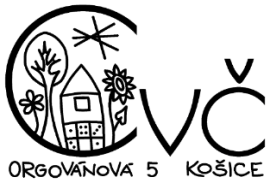 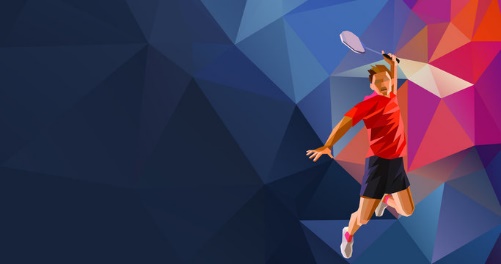 BedmintonKde: Juhoslovanská 2, KošicekEDY: Utorok	KTO: 1. Skupina  15:00 – 16:15 (12 detí)		2. Skupina 16:15 – 17:30 (12 detí)Vek: od 6 do 14 rokovPopis: Prihlás sa na základy bedmintonu, super si zacvičíš, zabavíš sa, spoznáš nových kamarátov  a zregeneruješ nielen svoje telo ale aj myseľ.		         Zápis: Od 5.SeptembrA 2022                             vedúci : Mgr. Matej Čipák                                                         kontakt: tel. 0918 621 360                                                                                                                                           www.cvckosice.sk; cvc@cvckosice.skInformácia o záujmovom útvareNázov záujmového útvaru : 1.Sk. Bedminton                       Kód ZÚ:   20721,20722			            2.Sk. BedmintonMeno a kontakt na vedúceho ZÚ : 	 Mgr. Matej Čipák           kontakt: tel. 0918 621 360                                                  email:  cvc@cvckosice.skMiesto a čas konania ZÚ:  CVČ, EP Juhoslovanská 2, miestnosť č. 10                                              utorok od 15:00 do 16:15 hod. (12detí)			       utorok od 16:15 do 17:30 hod. (12 detí)Vek :  od 6 do 15 rokovMax. počet účastníkov:  24 detíPopis záujmového útvaru: Bedminton je kolektívna, športová  hra pre dvoch alebo štyroch hráčov, pohybujúcich sa na opačných poloviciach ihriska. Hráči pri hre používajú bedmintonové rakety a košík.Prihlás sa, super si zacvičíš, zabavíš sa, spoznáš nových kamarátov  a zregeneruješ nielensvoje telo ale aj myseľ.Harmonogram jednotlivých stretnutí:Priebeh ZÚ:     1. SKUPINA                                                    15:00 – zraz vo vestibule                          15:05 – 15:10 – odchod do šatne, prezliekanie                          15:10 – 16:10 – Hra Bedminton (podľa potreby prestávka)                          16:10 – 16:15 – odchod do šatne, prezliekanie, odovzdanie členov rodičom                 2. SKUPINA              16:15 – zraz vo vestibule16:15 – 16:20 – odchod do šatne, prezliekanie16:20 – 17:20 – Hra Bedminton (podľa potreby prestávka)                          17:20 – 17:30 – odchod do šatne, prezliekanie, odovzdanie členov rodičom.                           Doplňujúce činnosti nad rámec pravidelnej činnosti:   Mikuláš pre členov ZÚ, CentropártyPodujatia pre členov záujmového útvaru:  ● Po dohode s pedagogickým vedúcim ZÚ sa môže zákonný zástupca priamo zúčastniť                                                    konania ZÚ (otvorená hodina pre rodičov).       ● V prípade neprítomnosti člena na ZÚ sa úhrada čiastočných nákladov nevracia.● V prípade akýchkoľvek otázok kontaktujte pedagogického vedúceho ZÚ. Ak nie ste  spokojný s jeho odpoveďou kontaktujte priameho nadriadeného - RNDr. Labovská Helena 0911 873 169 alebo e-mail : labovska@cvckosice.sk●Počas konania ZÚ sa členovia riadia školským poriadkom zverejneným na stránke www.cvckosice.sk● Vedúci záujmového útvaru si vyhradzuje právo na zmenu výchovno – vzdelávacej činnosti a priestoru.       ● 16.06.2023 CENTROPÁRTY – slávnostné ukončenie záujmovej činnosti.Tešíme sa na spoluprácu v školskom roku 2022/2023          September 202220.9.; 27.9Október 20224.10.; 11.10.;  November 20228.11.; 15.11.; 22.11.; 29.11December 20226.12.; 13.12.; 20.12Január 202310.1.; 17.1.; 24.1.; 31.1Február 20237.2.; 14.2.; 21.2.; 28.2Marec 202314.3.; 21.3.; 28.3Apríl 20234.4.; 18.4.; 25.4Máj 20232.5.; 9.5.; 16.5.; 23.5.; 30.5Jún 20236.6.; 13.6